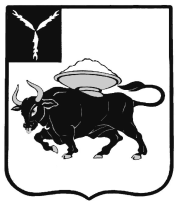 МУНИЦИПАЛЬНОЕ ОБРАЗОВАНИЕ ГОРОД ЭНГЕЛЬСЭНГЕЛЬССКОГО МУНИЦИПАЛЬНОГО РАЙОНАСАРАТОВСКОЙ ОБЛАСТИЭНГЕЛЬССКИЙ ГОРОДСКОЙ СОВЕТ ДЕПУТАТОВРЕШЕНИЕот 30 мая  2018 года                                                                                                       № 533/01                                                                                                      Девяносто восьмое заседаниеОб          установлении        границ территориального общественногосамоуправления            В соответствии со статьёй 27 Федерального закона от 6 октября 2003 года № 131-ФЗ «Об общих принципах организации местного самоуправления в Российской Федерации», статьёй 12 Устава муниципального образования город Энгельс Энгельсского муниципального района Саратовской области, Положением о территориальном общественном самоуправлении в муниципальном образовании город Энгельс Энгельсского муниципального района Саратовской области, утвержденным решением Энгельсского городского Совета депутатов от 26 апреля  2017 года № 420/01 Энгельсский городской Совет депутатов                                                 РЕШИЛ:1.	Установить границы территории, на которой осуществляется  территориальное общественное самоуправление в муниципальном образовании город Энгельс Энгельсского муниципального района Саратовской области, в границах населенного пункта с. Квасниковка по предложению населения, проживающего на территории населённого пункта, в пределах территории проживания граждан.2.	Настоящее решение вступает в силу со дня официального опубликования.3.	Контроль за исполнением настоящего решения возложить на Комиссию по правовому обеспечению и развитию местного самоуправления.Глава муниципального образования город Энгельс                                                                              С.Е. Горевский